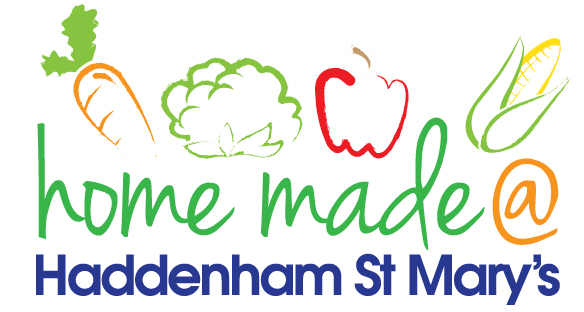 MENU – week 2MondayAround the WorldTuesdayFamily FavouritesWednesdayWonderful RoastThursdayJulie’s JacketsFridayFish FridayLunchTomato pasta bake, garlic bread and saladSausages, mashand vegetablesRoast  beef with all the trimmings and gravyJacket potato with a     choice of toppingsFish burger, potato wedges and vegetablesVegetarian optionTomato pasta bake, garlic bread and salad Vegetarian sausages, mash and vegetablesVeggie sausage roast with all the trimmingsJacket potato with a choice of toppingsVeggie burger, potato wedges and vegetablesDessertPeachCheesecakeFresh fruitChocolate puddingFruit muffin Free FromoptionTomato pasta bake and saladPeachChicken breast, mash and vegetablesYoghurtRoast beef with all the trimmings and gravyFresh fruitJacket potato with a     choice of toppingsFlapjackFish fingers, potato wedges and vegetablesCakeAll meals will contain or be served with at least one portion of vegetables.All hot puddings will be accompanied by custard or cream.All roast dinners, sausage & mash and pie dishes will have the option of extra gravy.All children will also be offered bread, a piece of fruit and a drink of milk or water with their main meal.All meals will contain or be served with at least one portion of vegetables.All hot puddings will be accompanied by custard or cream.All roast dinners, sausage & mash and pie dishes will have the option of extra gravy.All children will also be offered bread, a piece of fruit and a drink of milk or water with their main meal.All meals will contain or be served with at least one portion of vegetables.All hot puddings will be accompanied by custard or cream.All roast dinners, sausage & mash and pie dishes will have the option of extra gravy.All children will also be offered bread, a piece of fruit and a drink of milk or water with their main meal.All meals will contain or be served with at least one portion of vegetables.All hot puddings will be accompanied by custard or cream.All roast dinners, sausage & mash and pie dishes will have the option of extra gravy.All children will also be offered bread, a piece of fruit and a drink of milk or water with their main meal.All meals will contain or be served with at least one portion of vegetables.All hot puddings will be accompanied by custard or cream.All roast dinners, sausage & mash and pie dishes will have the option of extra gravy.All children will also be offered bread, a piece of fruit and a drink of milk or water with their main meal.